О разработке проекта планировки 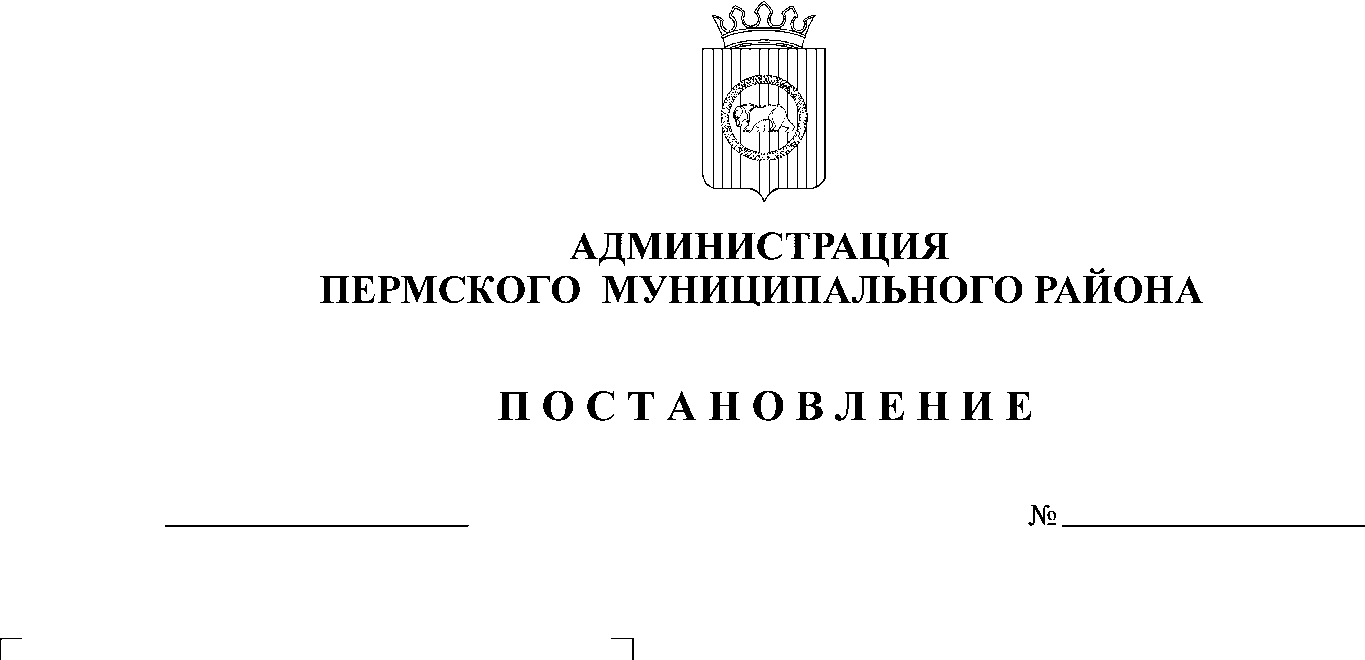 и проекта межевания территориидля размещения линейного объектав Пермском муниципальном районе	Руководствуясь ч.5 ст.41, ч.1 ст.42, ч.1 ст.43, ч.4, 8 ст.45, ст.46 Градостроительного кодекса РФ, статьей 15 Федерального закона от 06.10.2003 № 131-ФЗ «Об общих принципах организации местного самоуправления в Российской Федерации», ст.51-6, 53, 54 Устава муниципального образования «Пермский муниципальный район» Пермского края, заявлением ОАО «СЗМН» от 03.10.2012 № 40-06-03-08/5205 и представленными материалами,ПОСТАНОВЛЯЮ:1. Разрешить ОАО «СЗМН» разработку проекта планировки и проекта межевания территории для размещения линейного объекта «МН Сургут – Полоцк, участок Лысьва – Пермь (1194,5-1204,5 км), Ду-1200 мм. Реконструкция» на территориях Фроловского, Сылвенского сельских поселений Пермского района, Пермского края.2. Разработку документации по планировке территории вести в соответствии  с действующими требованиями градостроительного законодательства.3. Опубликовать настоящее постановление на официальном сайте Пермского муниципального района и в муниципальной газете «Нива».4. Контроль за исполнением настоящего постановления возложить на первого заместителя главы администрации муниципального района В.П ВагановаГлава администрациимуниципального района							И.В. Бедрий